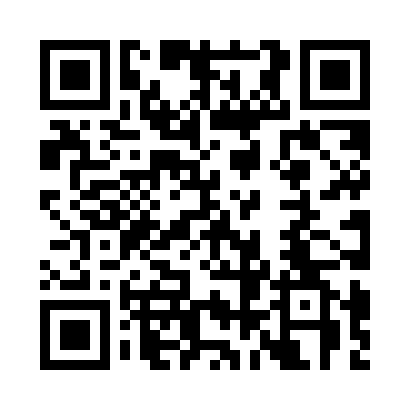 Prayer times for Stanleydale, Ontario, CanadaMon 1 Jul 2024 - Wed 31 Jul 2024High Latitude Method: Angle Based RulePrayer Calculation Method: Islamic Society of North AmericaAsar Calculation Method: HanafiPrayer times provided by https://www.salahtimes.comDateDayFajrSunriseDhuhrAsrMaghribIsha1Mon3:375:341:226:449:0911:062Tue3:385:341:226:449:0911:063Wed3:395:351:226:449:0911:054Thu3:405:361:226:449:0911:045Fri3:415:361:226:449:0811:046Sat3:425:371:236:449:0811:037Sun3:435:381:236:449:0711:028Mon3:445:391:236:449:0711:019Tue3:465:391:236:439:0611:0010Wed3:475:401:236:439:0610:5911Thu3:485:411:236:439:0510:5812Fri3:505:421:236:439:0510:5713Sat3:515:431:246:429:0410:5514Sun3:525:441:246:429:0310:5415Mon3:545:451:246:429:0210:5316Tue3:555:461:246:419:0210:5117Wed3:575:461:246:419:0110:5018Thu3:595:471:246:409:0010:4919Fri4:005:481:246:408:5910:4720Sat4:025:491:246:398:5810:4621Sun4:035:511:246:398:5710:4422Mon4:055:521:246:388:5610:4223Tue4:075:531:246:388:5510:4124Wed4:085:541:246:378:5410:3925Thu4:105:551:246:378:5310:3726Fri4:125:561:246:368:5210:3627Sat4:135:571:246:358:5110:3428Sun4:155:581:246:358:5010:3229Mon4:175:591:246:348:4810:3030Tue4:196:001:246:338:4710:2831Wed4:206:021:246:328:4610:27